Sprzęt Video - Ceneo.plPomysł na oryginalny i praktyczny prezent dla fana nagrywania vlogów czy prowadzenia swoich kanałów w social media bądź gier? Tylko Sprzęt Video - Ceneo.pl!Sprzęt Video - Ceneo.pl Każdy kto choć raz próbował nagrywać krótkie filmy bądź pogadanki na swoje kanały czy to na Youtube czy Instagramie wie, że to bardzo wymagający i czasochłonny proces, który wymaga nie tylko uwagi i umiejętności ale także dobrego i sprawdzonego sprzętu. Niezależnie od tego czy szukasz upominku dla profesjonalisty czy też dla amatora- na Ceneo znajdziesz to czego szukasz! Sprzęt Video - Ceneo.pl to duży wybór elektroniki takiej jak: kamery cyfrowe i sportowe, dyski multimedialne, nagrywarki Blu-ray i DVD, odtwarzacze Blu-ray i DVD, sprzęt naziemny i satelitarny i wiele innych, dzięki którym spełnisz swoje bądź innych marzenia o nagrywaniu filmów wysokiej jakości.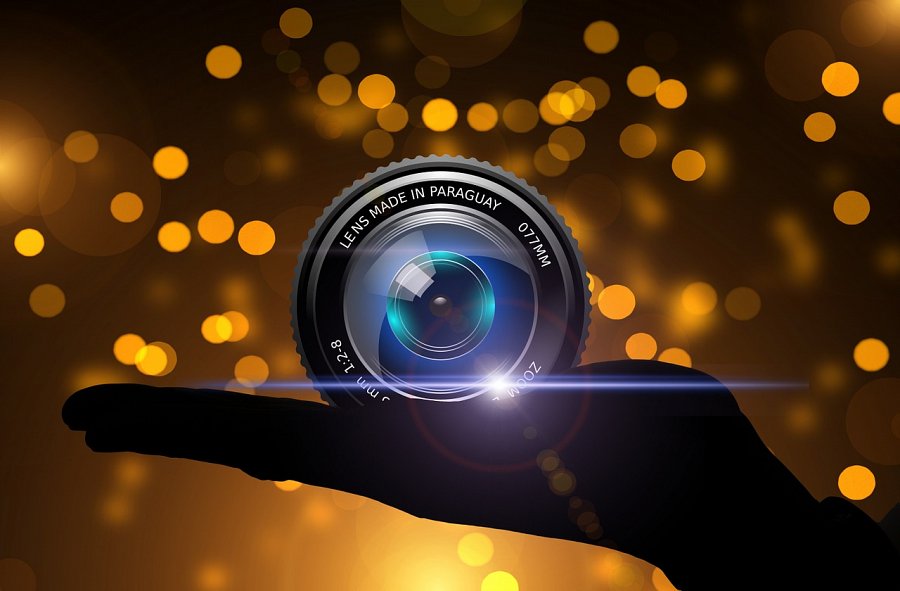 Dlaczego Ceneo? Szukając gadżetów dostosowanych do potrzeb i budżetu warto rozpocząć poszukiwania od Ceneo. Znajdziesz u nas nie tylko sprzęt Video - Ceneo.pl ale także wiele innych kategorii produktowych. Dzięki temu wszystko czego szukasz masz w jednym miejscu. Ponadto nasza porównywarka cenowa pozwoli Ci znaleźć najlepsze okazje! A to wszystko bez wychodzenia z domu i bez Twojego wysiłku! Sprzęt Video - Ceneo.pl szukaj u nas a zaoszczędzisz!